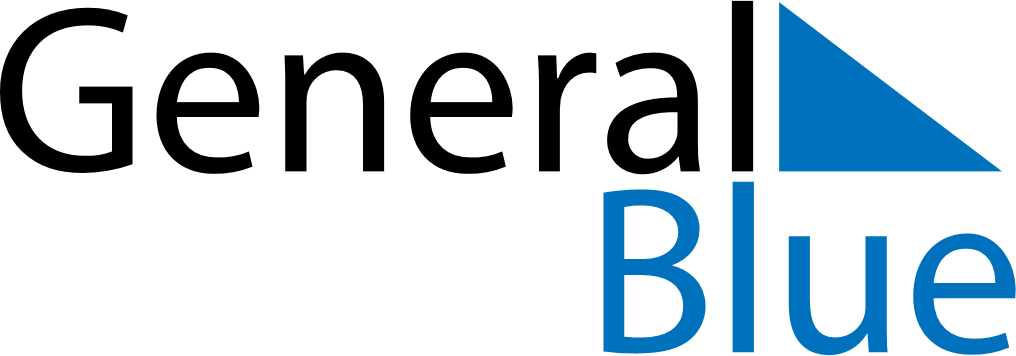 December 2028December 2028December 2028BelgiumBelgiumMONTUEWEDTHUFRISATSUN12345678910Saint Nicholas111213141516171819202122232425262728293031Christmas Day